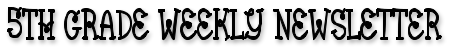 September 19-23, 2011                                                                                              Volume 5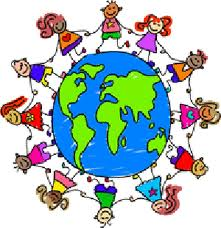 